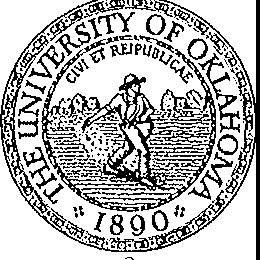 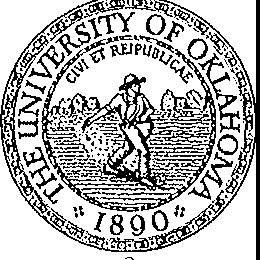 The UNIVERSITY of OKLAHOMA®College of MedicineOU-TU School of Community MedicineStudent ServicesMEDICAL STUDENT PERFORMANCE EVALUATIONBrandon L. SmithOctober 1, 2018IDENTIFYING INFORMATIONBrandon L. Smith is a fourth year student at The University of Oklahoma College of Medicine, Tulsa Campus.NOTEWORTHY CHARACTERISTICSMr. Smith is recognized and respected for his leadership and service at the School of Community Medicine. He has served as President of his class through all four years of Medical School. He helped to plan and organize important class events and represented his fellow students as member of a Department Chair search committee. During the summer between his first and second year of medical school, Mr. Smith was an anatomy lab teaching assistant, spending many hours dedicated to teaching and helping his fellow physician assistant and dental students.Mr. Smith has completed numerous community volunteer service hours during medical school. He volunteered at free clinics for the uninsured, performed health screenings at a local Farmer’s Market and volunteered at a local hospice founded by Catholic Charities.Mr. Smith has demonstrated that he can successfully navigate a challenging workload. During medical school, Mr. Smith has concurrently taken courses to complete a Certificate in Public Health and has done so without taking any leaves of absence.ACADEMIC HISTORYDate of Initial Matriculation in Medical School Date of Expected Graduation from Medical SchoolUSMLE Step I composite score (first attempt) Cumulative Grade Point Average First through Third Years Class Quartile at the end of Third YearUSMLE Step II Clinical Knowledge score (first attempt) USMLE Step II Clinical Skills result (first attempt)August 2015May 201925494.200%first quartile (95.786 – 92.245%)270Pass4502 E. 41st Street, Tulsa, OK 74135 " PHONE: (918) 660-3500 FAX: (918) 660-3506Brandon L. Smith Page 2Was the student required to repeat or otherwise remediate any coursework during his/her medical education? 	NoWas the student the recipient of any adverse action(s) by the medical school or its parent institution?		NoACADEMIC PROGRESSProfessional ProgressMr. Smith has met all the stated objectives for professionalism at the University Of Oklahoma College Of Medicine. We have assessed all students’ communication skills, adaptability, respect for patients and respect for the health care team, cultural competency, accountability, initiative, and composure under stress.Preclinical RecordBrandon completed all three years of her academic work with a 94.200% grade point average, ranking in the first quartile. He took Step I of the United States Medical Licensure Examination once and recorded a score of 254. He took Step II (Clinical Knowledge) of the United States Medical Licensure Examination once and recorded a score of 270. He took Step II (Clinical Skills) once and recorded a Pass score.Clinical RecordThe third year of our curriculum includes seven required clerkships and three two-week required selectives. The School of Community Medicine students also participate in an 80-hour Bedlam Longitudinal Clinic experience during their third year of medical school. In addition to the letter grade, students receive subjective evaluations that accompany their clerkship performance. Brandon took the following courses and received the quoted comments from faculty course directors.Clerkships:NeurologyOverall Grade based on: Clinical: 10% Exam: 66% OSCE: 24%	“Excellent student. Highly motivated. Really enjoyed working with him.” Final grade A.PsychiatryOverall Grade based on: Clinical: 45% Exam: 40% OSCE: 15%"Brandon Smith is a disciplined and studious individual, he will excel in whatever field he chooses to pursue. He joined our inpatient psychiatry team during his first clinical rotation. He reports a clear interest in pursuing a procedural field but was consistently versed in the pathology involved in treating patients with mental illness.” Final Grade A.MedicineOverall Grade based on: Clinical: 40% Exam: 35% OSCE: 25%"Very hard working and always wanting to develop. Professionalism is paramount. Brandon was a great addition to our team. He was always willing to do new admissions, eager to learn and perfect his skills. He willing looked for feedback and made changes. He was efficient, concise and knowledgeable about his patients. With his growing knowledge, he will be an excellent future resident.”  Final grade A.Brandon L. Smith Page 3SurgeryOverall Grade based on: Clinical: 25% Exam: 30% OCSE: 45%"Brandon was interested in learning about surgical disease. He was prepared for lectures and cases in the operating room. He is pleasant to work with and would do well in a career in surgery. Excellent student who performs well-above the level of the average 3rd year student. Constant energy and positive attitude that is an asset to the team." Final grade A.Family MedicineOverall Grade based on: Clinical: 33% Exam: 33% OSCE: 34%"Brandon is very motivated and a good team player. He is self-driven, and does not need to have a lot of instructions to follow. He is very involved in his own learning, seeks out answers to questions, he is a quick study and acclimates well to different situations. He establishes a good patient rapport, and integrated into the care team well." Final grade B.Dermatology Selective - "Excellent medical student. He developed a nice foundation of knowledge during his rotation. Brandon has excellent understanding and compassion for his patients." Final grade Satisfactory.Ophthalmology Selective - "No comments provided. [Note: This selective is taught by volunteer faculty who, although they provided an excellent educational experience, do not add comments. This lack of comments should in no way be misinterpreted that this student did not perform well.]" Final grade SatisfactorySUMMARYMr. Smith’s academic performance during his clinical third year places him in the first quartile of his class with a cumulative percentage total of 94.200% (95.786 – 92.245%). This quartile is calculated based on the first two years of academic performance and the third year of performance in clinical clerkships. He is on track to successfully meet all of the requirements of the Doctor of Medicine degree at the University Of Oklahoma College Of Medicine.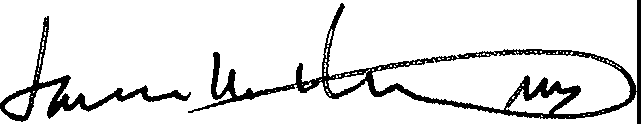 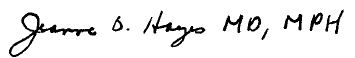 Jeanne O. Hayes MD, MPH	Associate Dean of Student AffairsJames M. Herman, MD, MSPHDean, School of Community MedicineJOH/JMH/rwEnclosures:Appendix A: Graphic representation of student's performance, relative to his/her peers, in each core clinical science course.Appendix B:	Description of the medical school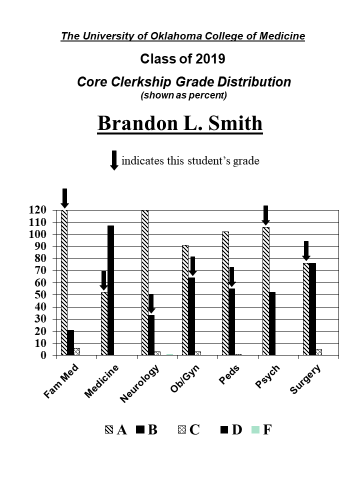 MSPE Appendix B – Medical School InformationThe University of Oklahoma College of MedicineSchool of Community MedicineOklahoma City, OklahomaEducational Program – The University Of Oklahoma College Of Medicine provides a rather “traditional” curriculum in which the first two years comprise coursework emphasizing the basic science disciplines.  Educational forums include large-group didactics, small-group discussions, team-based and problem-based exercises, and independent study.  The third and fourth years provide the usual clinical clerkship experiences, 22 weeks of elective opportunities, a capstone course, and objective structured clinical examinations (OSCEs).  A rather extensive on-line resource of curricular and study materials is available to students as is a Simulation Center for practice and reinforcement of various procedural skills.  Interdisciplinary sessions focus on issues of medical ethics, professionalism, palliative care, advanced interviewing, international studies, and literature in medicine.First year coursework begins in mid-August, and graduation typically is during the last week of May.  The third and fourth years reflect a rather continuous curriculum. During their fourth year, students may schedule vacation time.The University of Oklahoma, School of Community Medicine (SCM) is a geographically separate campus, located in Tulsa, Oklahoma, with a specific LCME-approved Community Medicine track.  In addition to the traditional six medical competencies, the SCM provides students with the 7th Competency in Community Medicine. The SCM curriculum is similar to the COM curriculum, with the majority of the classes taught via video telecommunications.  All evaluations are similar.  Approximately 25-30 students select the SCM.  In addition to traditional curricular experiences, the SCM emphasizes education and training in a community setting.  This, coupled with the benefits afforded by a small class size, provides a personalized and relevant education.  USMLE Step 1:						USMLE Step 2:	Required for promotion	□	Required for promotion	Required for graduation	□	Required for graduation□	Required, but not for promotion or graduation		Required, but not for promotion or graduation□	Not Required	□	Not RequiredMedical school requirements for successful completion of Objective Structured Clinical Evaluation (OSCE) during medical school.  OSCEs are used for (check all that apply):	Completion of course	Completion of clerkship□	Completion of third year□	Graduation	Other    [Experiential self-assessment at the end of the third-year; replicates USMLE Step-2 CS]In the Medical Student Performance Evaluation, narrative comments regarding a student’s performance are included exactly as written by Course Directors.The University of Oklahoma is in compliance with AAMC Guidelines for Medical Schools Regarding Academic Transcripts.The composition of the MSPE is the responsibility of the SCM Associate Dean for Academic Services.  Information from clerkships is automatically populated into the letter.  The cumulative percentage and quartile designations are entered by staff personnel.  Information for the narrative sections of the letter is derived from a “worksheet” provided by the student, as well as from their CVs, and sometimes from their personal statements and meetings between the student and the Associate Dean.Students are allowed to review their MSPE prior to transmission, for the accuracy of data, but are not allowed to edit content.